Цифровой микроскоп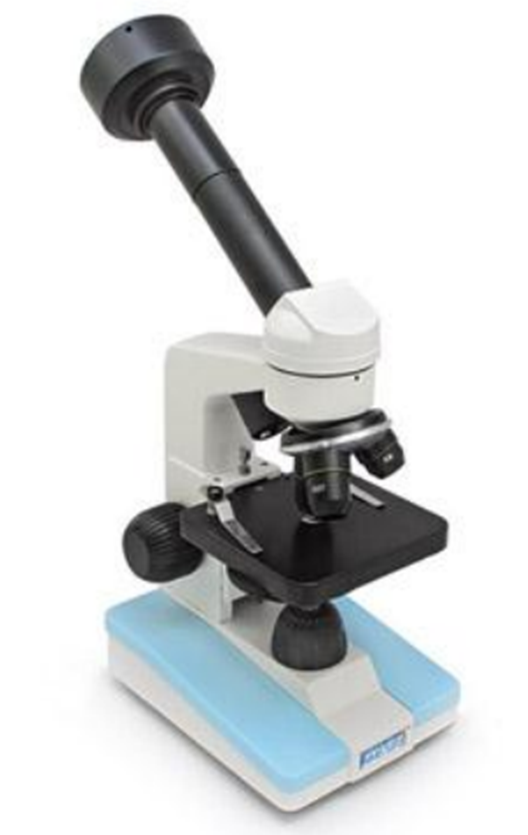 